YEAR 6 – Library offerings with MISS BUTLER / MISS BRITTANYCURSIVESPELLING – Qualify students for the Spelling Bee and TESTSABC order as a necessary skillTYPING (for accuracy and speed)STORYTELLING – reading aloud and BUDDY READERS (with elementary school in the district and each other)INCENTIVES:Each teacher will be given two library passes a piece to use as a REWARD (going to the library is not a punishment or a negative visit)***Please call me if you are sending a student down to the library***THEY CAN: Come in to read/check out a book and have a break (UP TO 15 minutes)FRIENDSHIP BRACELETS (a la Taylor Swift – if you know you know)Harry Potter activities – MAJOR LEGO ACTIVITY, engaging crafts, subject specific activities, etc.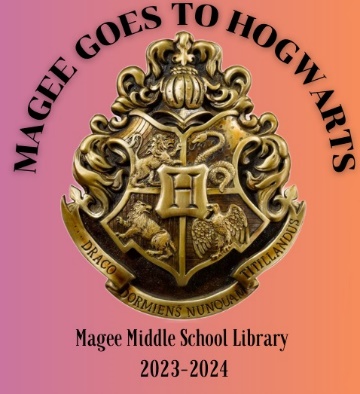 HARRY POTTER HOUSES EVERYONE HAS BEEN SORTED: Here’s the breakdown…ADMIN and FRONT OFFICE: Slytherin6th Grade team: RAVENCLAW7th Grade team: HUFFLEPUFF8th Grade team: GRYFFINDORALL ELECTIVES, TA’s, SPECIAL ED, etc., can choose their house.STUDENTS WILL BE ABLE TO EARN POINTS…Doing service/being a good citizen on campusHOW MANY DAYS WITHOUT INCIDENT (by grade and will be announced on Friday announcements)Anything else you as staff believe they should earn HOUSE POINTS for, give a point value and send me your total by the end of the week with the house that has earned those points.At a certain point, a large reward will be given (like at 100 points we will have a popcorn party, etc.)***In the lobby of the library on the bulletin board, the tally will be kept. ***